RESERVATION FORM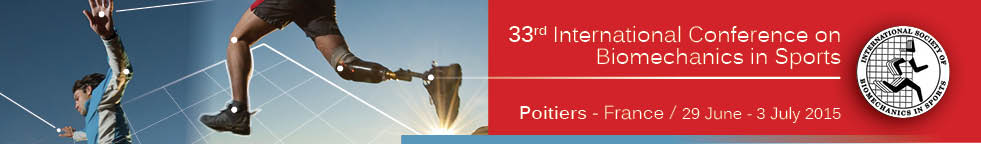 HOTEL IBIS POITIERS CENTRE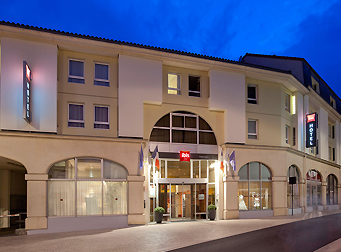 15 rue du petit Bonneveau86000 POITIERS – France+ 33 (0) 5 49 61 11 02Email: H01420@accor.com Website: ibis.com/fr/hotel-1420-ibis-poitiers-centre/index.shtml Length of stay at HOTEL IBIS CENTREFrom:  				(1st night)		to			 (Last night)Number of nights      + Tourist Taxes ~1€ per person per dayRegarding reservations, participants in your event can call directly to Standard Hotel, we present 24h/24 and 7/7 to meet the needs of customers. They can also send their reservations using this form by email H1420@accor.com Observations:Family Name:Address:Phone:    /    /   /   /   /   /    - Fax:    /    /   /   /   /   /   E-mail:                                                           @Credit Card Number:Single room69.00€Double room69.00€BREAKFAST9.50€